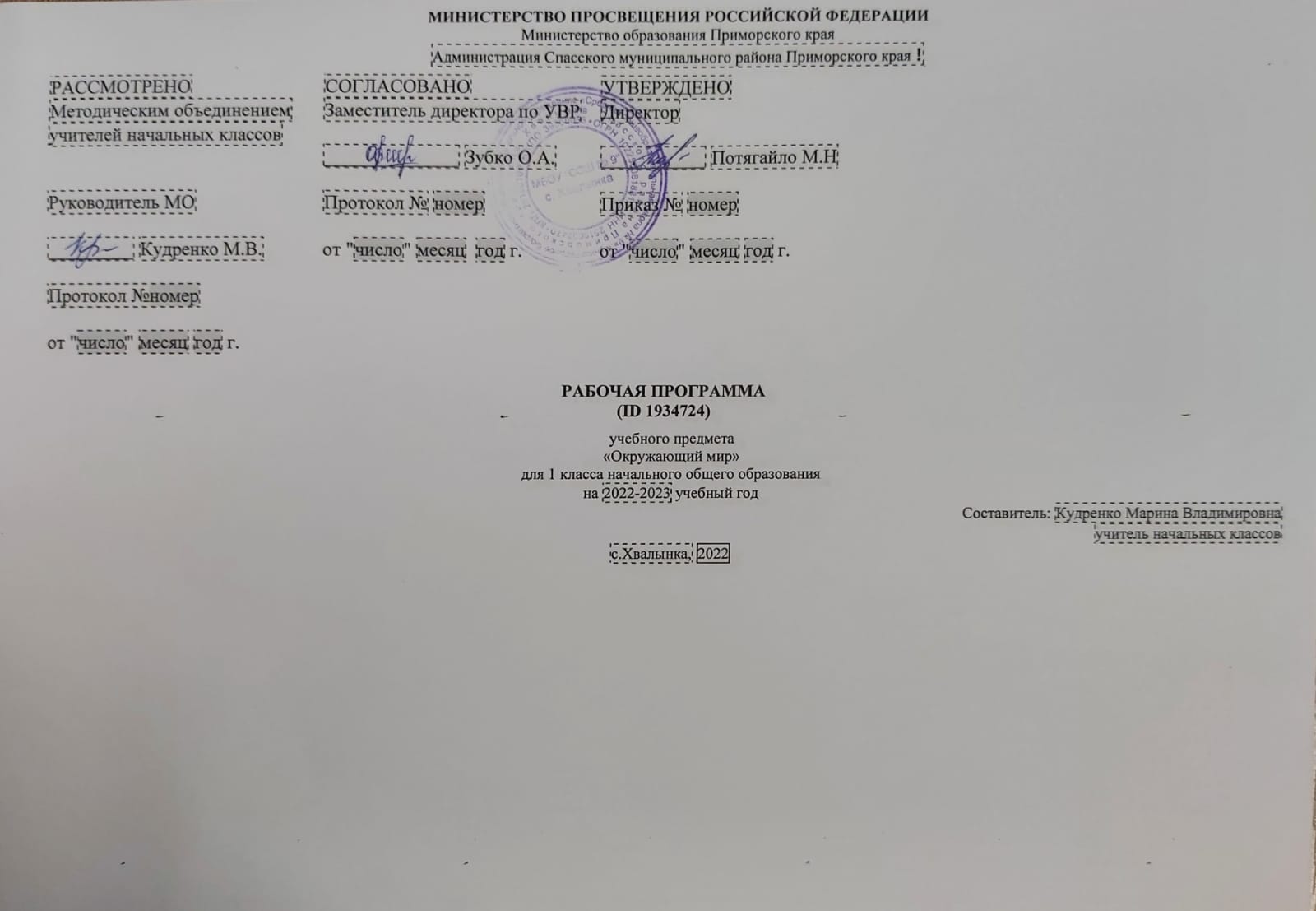 МИНИСТЕРСТВО ПРОСВЕЩЕНИЯ РОССИЙСКОЙ ФЕДЕРАЦИИМинистерство образования Приморского краяАдминистрация Спасского муниципального района Приморского края ❗РАБОЧАЯ ПРОГРАММА
(ID 1934724)учебного предмета«Окружающий мир»для 1 класса начального общего образованияна 2022-2023 учебный годСоставитель: Кудренко Марина Владимировнаучитель начальных классовс.Хвалынка, 2022ПОЯСНИТЕЛЬНАЯ ЗАПИСКАПрограмма по учебному предмету «Окружающий мир» (предметная область «Обществознание и естествознание» («Окружающий мир») включает: пояснительную записку, содержание обучения, планируемые результаты освоения программы учебного предмета, тематическое планирование.Пояснительная записка отражает общие цели и задачи изучения предмета, характеристику психологических предпосылок к его изучению младшими школьниками; место в структуре учебного плана, а также подходы к отбору содержания, планируемым результатам и тематическому планированию.Содержание обучения раскрывает  содержательные  линии для обязательного изучения в 1 классе начальной школы. Содержание обучения в 1 классе завершатся перечнем универсальных учебных действий (УУД) — познавательных, коммуникативных и регулятивных, которые возможно формировать средствами  учебного  предмета  «Окружающий  мир» с   учётом   возрастных   особенностей   младших   школьников. В первом классе предлагается пропедевтический уровень формирования УУД, поскольку становление универсальности действий на этом этапе обучения только начинается. С учётом того, что выполнение правил совместной деятельности строится на интеграции регулятивных (определенные волевые усилия, саморегуляция, самоконтроль, проявление терпения и доброжелательности при налаживании отношений) и коммуникативных (способность вербальными средствами устанавливать взаимоотношения) универсальных учебных действий, их перечень дан в специальном разделе — «Совместная деятельность».Планируемые результаты включают личностные, метапредметные результаты за период обучения, а также предметные достижения младшего школьника за первый год обучения в начальной школе.В тематическом планировании описывается программное содержание по всем разделам содержания обучения 1 класса, а также раскрываются методы и формы организации обучения и характеристика деятельностей, которые целесообразно использовать при изучении той или иной программной темы.Представлены также способы организации дифференцированного обучения.Рабочая программа по предмету «Окружающий мир» на уровне 1 класса начального общего образования составлена на основе требований к результатам освоения основной образовательной программы начального общего образования, представленных в Федеральном государственном образовательном стандарте начального общего образования, Примерной программы воспитания, а также с учётом историко-культурного  стандарта.Изучение предмета «Окружающий мир», интегрирующего знания о природе, предметном мире, обществе и взаимодействии людей в нём, соответствует потребностям и интересам детей младшего школьного возраста и направлено на достижение следующих целей:формирование целостного взгляда на мир, осознание места в нём человека на основе целостного взгляда на окружающий мир (природную и социальную среду обитания); освоение естественнонаучных, обществоведческих, нравственно этических понятий, представленных в содержании данного учебного предмета; развитие умений  и  навыков  применять  полученные  знания в реальной  учебной  и  жизненной  практике,  связанной  как с поисково-исследовательской деятельностью (наблюдения, опыты, трудовая деятельность), так и с творческим использованием приобретённых знаний в речевой, изобразительной, художественной деятельности; духовно-нравственное развитие и воспитание личности гражданина России, понимание своей принадлежности к Российскому государству, определённому этносу; проявление уважения к истории, культуре, традициям народов РФ; освоение младшими школьниками мирового культурного опыта по созданию общечеловеческих ценностей, законов и правил построения взаимоотношений в социуме; обогащение духовного богатства обучающихся; развитие способности ребёнка к социализации на основе принятия гуманистических норм жизни, приобретение опыта эмоционально-положительного отношения к природе в соответствии с экологическими нормами поведения; становление навыков повседневного проявления культуры общения, гуманного отношения к людям,  уважительного  отношения  к их взглядам, мнению и индивидуальностиЦентральной идеей конструирования содержания и планируемых результатов обучения является раскрытие роли человека в природе и обществе, ознакомление с правилами поведения в среде обитания и освоение общечеловеческих ценностей взаимодействия в системах «Человек и природа», «Человек и общество», «Человек и другие люди», «Человек и познание». Важнейшей составляющей всех указанных систем является содержание, усвоение которого гарантирует формирование у обучающихся навыков здорового и безопасного образа жизни на основе развивающейся способности предвидеть результаты своих поступков и оценки возникшей ситуации.  Отбор содержания курса «Окружающий мир» осуществлён на основе следующих ведущих идей:раскрытие роли человека в природе и обществе; освоение общечеловеческих ценностей взаимодействия в системах «Человек и природа», «Человек и общество», «Человек и другие люди», «Человек и его самость», «Человек и познание».Общее число часов, отведённых на изучение курса «Окружающий мир» в 1 классе составляет 66 часов (два часа в неделю).СОДЕРЖАНИЕ УЧЕБНОГО ПРЕДМЕТА Человек и обществоШкола. Школьные традиции и праздники. Адрес школы. Классный, школьный коллектив. Друзья, взаимоотношения между ними; ценность дружбы, согласия, взаимной помощи. Совместная деятельность с одноклассниками — учёба, игры, отдых. Рабочее место школьника: удобное размещение учебных материалов и учебного оборудования; поза; освещение рабочего места. Правила безопасной работы на учебном месте. Режим труда и отдыха.Семья.  Моя семья в прошлом и настоящем.  Имена и фамилии членов семьи, их профессии. Взаимоотношения и взаимопомощь в семье.  Совместный труд и отдых.  Домашний адрес.Россия — наша Родина. Москва — столица России. Символы России (герб, флаг, гимн). Народы России. Первоначальные сведения о родном крае. Название своего населённого пункта (города, села), региона. Культурные объекты родного края. Ценность и красота рукотворного  мира.    Правила поведения в социуме.Человек и природаПрирода — среда обитания человека. Природа и предметы, созданные человеком. Природные материалы. Бережное отношение к предметам, вещам, уход за ними. Неживая и живая природа. Наблюдение за погодой своего края. Погода и термометр. Определение температуры воздуха (воды) по термометру. Сезонные изменения в природе.  Взаимосвязи между человеком и природой.  Правила нравственного и безопасного поведения в природе.Растительный мир. Растения ближайшего окружения (узнавание, называние, краткое описание). Лиственные и хвойные растения. Дикорастущие и культурные растения. Части растения (называние, краткая характеристика значения для жизни растения): корень, стебель, лист, цветок, плод, семя. Комнатные растения, правила содержания и ухода.Мир животных Разные группы животных (звери, насекомые, птицы, рыбы и др. ). Домашние и дикие животные (различия в условиях жизни). Забота о домашних питомцах.Правила безопасной жизниПонимание необходимости соблюдения режима дня, правил здорового питания и личной гигиены.  Правила безопасности в быту: пользование бытовыми электроприборами, газовыми плитами.Дорога от дома до школы. Правила безопасного поведения пешехода (дорожные знаки, дорожная разметка, дорожные сигналы).Безопасность в сети Интернет (электронный дневник и электронные ресурсы школы) в условиях контролируемого доступа в Интернет.Универсальные учебные действия (пропедевтический уровень)Познавательные универсальные учебные действия:сравнивать происходящие в природе изменения, наблюдать зависимость изменений в живой природе от состояния неживой природы; приводить примеры представителей разных групп животных (звери, насекомые, рыбы, птицы), называть главную особенность представителей одной группы (в пределах изученного); приводить примеры лиственных и хвойных растений, сравнивать их, устанавливать различия во внешнем виде.Работа с информацией:понимать, что информация может быть представлена в разной форме — текста, иллюстраций, видео, таблицы; соотносить иллюстрацию явления (объекта, предмета) с его названием.Коммуникативные универсальные учебные действия:в процессе учебного диалога слушать говорящего; отвечать на вопросы, дополнять ответы участников; уважительно от носиться к разным мнениям; воспроизводить названия своего населенного пункта, название страны, её столицы; воспроизводить наизусть слова гимна России; соотносить  предметы   декоративно-прикладного   искусства с принадлежностью народу РФ, описывать предмет по предложенному плану; описывать по предложенному плану время года, передавать в рассказе своё отношение к природным явлениям; сравнивать домашних и диких животных, объяснять, чем они различаются.Регулятивные универсальные учебные действия:сравнивать организацию своей жизни с установленными правилами здорового образа жизни (выполнение режима, двигательная активность, закаливание, безопасность использования бытовых электроприборов); оценивать выполнение правил безопасного поведения на дорогах и улицах другими детьми, выполнять самооценку; анализировать предложенные ситуации: устанавливать нарушения режима дня, организации учебной работы; нарушения правил дорожного движения, правил пользования электро и газовыми приборами.Совместная деятельность:соблюдать правила общения в совместной деятельности: договариваться, справедливо распределять работу, определять нарушение правил взаимоотношений, при участии учителя устранять возникающие конфликты.ПЛАНИРУЕМЫЕ ОБРАЗОВАТЕЛЬНЫЕ РЕЗУЛЬТАТЫИзучение предмета "Окружающий мир" в 1 классе направлено на достижение обучающимися личностных, метапредметных и предметных результатов освоения учебного предмета.ЛИЧНОСТНЫЕ РЕЗУЛЬТАТЫЛичностные результаты изучения предмета «Окружающий мир» характеризуют готовность обучающихся руководствоваться традиционными российскими социокультурными и духовно-нравственными ценностями, принятыми в обществе правилами и нормами поведения и должны отражать приобретение первоначального опыта деятельности обучающихся, в части:Гражданско-патриотического воспитания:становление ценностного отношения к своей Родине — России; понимание особой роли многонациональной России в современном мире; осознание своей этнокультурной и российской гражданской идентичности, принадлежности к российскому народу, к своей национальной общности; сопричастность к прошлому, настоящему и будущему своей страны и родного края; проявление интереса к истории и многонациональной культуре своей страны, уважения к своему и другим народам; первоначальные представления о человеке как члене общества, осознание прав и ответственности человека как члена общества.Духовно-нравственного воспитания:проявление культуры общения, уважительного отношения к людям, их взглядам, признанию их индивидуальности; принятие существующих в обществе нравственно-этических норм поведения и правил межличностных отношений, которые строятся на проявлении гуманизма, сопереживания, уважения и доброжелательности; применение правил совместной деятельности, проявление способности договариваться, неприятие любых форм поведения, направленных на причинение физического и морального вреда другим людям.Эстетического воспитания:понимание особой роли России в развитии общемировой художественной культуры, проявление уважительного отношения, восприимчивости и интереса к разным видам искусства, традициям и творчеству своего и других народов; использование полученных знаний в продуктивной и преобразующей деятельности, в разных видах художественной деятельности.Физического воспитания, формирования культуры здоровья и эмоционального благополучия:соблюдение правил организации здорового и безопасного (для себя и других людей) образа жизни; выполнение правил безопасного поведении в окружающей среде (в том числе информационной); приобретение опыта эмоционального отношения к среде обитания, бережное отношение к физическому и психическому здоровью.Трудового воспитания:осознание ценности трудовой деятельности в жизни человека и общества, ответственное потребление и бережное отношение к результатам труда, навыки участия в различных видах трудовой деятельности, интерес к различным профессиям.Экологического воспитания:осознание роли человека в природе и обществе, принятие экологических норм поведения, бережного отношения к природе, неприятие действий, приносящих ей вред.Ценности научного познания:ориентация в деятельности на первоначальные представления о научной картине мира; осознание ценности познания, проявление познавательного интереса, активности, инициативности, любознательности и самостоятельности в обогащении своих знаний, в том числе с использованием различных информационных средств.МЕТАПРЕДМЕТНЫЕ РЕЗУЛЬТАТЫПознавательные универсальные учебные действия:1)  Базовые логические действия:понимать целостность окружающего мира (взаимосвязь природной и социальной среды обитания), проявлять способность ориентироваться в изменяющейся действительности; на основе наблюдений доступных объектов окружающего мира устанавливать связи и зависимости между объектами (часть — целое; причина — следствие; изменения во времени и в пространстве); сравнивать объекты окружающего мира, устанавливать основания для сравнения, устанавливать аналогии; объединять части объекта (объекты) по определённому признаку; определять существенный признак для классификации, классифицировать предложенные объекты; находить закономерности и противоречия в рассматриваемых фактах, данных и наблюдениях на основе предложенного алгоритма; выявлять недостаток информации для решения учебной (практической) задачи на основе предложенного алгоритма2)  Базовые исследовательские действия:проводить (по предложенному и самостоятельно составленному плану или выдвинутому предположению) наблюдения, несложные опыты; проявлять интерес к экспериментам, проводимым под руководством учителя; определять разницу между реальным и желательным состоянием объекта (ситуации) на основе предложенных вопросов; формулировать с помощью учителя цель предстоящей работы, прогнозировать возможное развитие процессов, событий и последствия в аналогичных или сходных ситуациях; моделировать ситуации на основе изученного материала о связях в природе (живая и неживая природа, цепи питания; природные зоны), а также в социуме (лента времени; поведение и его последствия; коллективный труд и его результаты и др. ); проводить по предложенному плану опыт, несложное исследование по установлению особенностей объекта изучения и связей между объектами (часть — целое, причина — следствие); формулировать выводы и подкреплять их доказательствами на основе результатов проведённого наблюдения (опыта, измерения, исследования).3)  Работа с информацией:использовать различные источники для поиска информации, выбирать источник получения информации с учётом учебной задачи; согласно заданному алгоритму находить в предложенном источнике информацию, представленную в явном виде; распознавать достоверную и недостоверную информацию самостоятельно или на основе предложенного учителем способа её проверки; находить и использовать для решения учебных задач текстовую, графическую, аудиовизуальную информацию; читать и интерпретировать графически представленную информацию (схему, таблицу, иллюстрацию); соблюдать правила информационной безопасности в условиях контролируемого доступа в Интернет (с помощью учителя); анализировать и создавать текстовую, видео, графическую, звуковую информацию в соответствии с учебной задачей;фиксировать полученные результаты в текстовой форме (отчёт, выступление, высказывание) и графическом виде (рисунок, схема, диаграмма).Коммуникативные универсальные учебные действия:в процессе диалогов задавать вопросы, высказывать суждения, оценивать выступления участников; признавать возможность существования разных точек зрения; корректно и аргументированно высказывать своё мнение; приводить доказательства своей правоты; соблюдать правила ведения диалога и дискуссии; проявлять уважительное отношение к собеседнику; использовать смысловое чтение для определения темы, главной мысли текста о природе, социальной жизни, взаимоотношениях и поступках людей; создавать устные и письменные тексты (описание, рассуждение, повествование); конструировать обобщения и выводы на основе полученных результатов наблюдений и опытной работы, подкреплять их доказательствами; находить ошибки и восстанавливать деформированный текст об изученных объектах и явлениях природы, событиях социальной жизни; готовить небольшие публичные выступления с возможной презентацией (текст, рисунки, фото, плакаты и др. ) к тексту выступления.Регулятивные универсальные учебные действия:1)  Самоорганизация:планировать самостоятельно или с небольшой помощью учителя действия по решению учебной задачи; выстраивать последовательность выбранных действий и операций.2)  Самоконтроль:осуществлять контроль процесса и результата своей деятельности; находить ошибки в своей работе и устанавливать их причины; корректировать свои действия при необходимости (с небольшой помощью учителя); предвидеть возможность возникновения трудностей и ошибок, предусматривать способы их предупреждения, в том числе в житейских ситуациях, опасных для здоровья и жизни.3)  Самооценка:объективно оценивать результаты своей деятельности, соотносить свою оценку с оценкой учителя; оценивать целесообразность выбранных способов действия, при необходимости корректировать их.Совместная деятельность:понимать значение коллективной деятельности для успешного решения учебной (практической) задачи; активно участвовать в формулировании краткосрочных и долгосрочных целей совместной деятельности (на основе изученного материала по окружающему миру); коллективно строить действия по достижению общей цели: распределять роли, договариваться, обсуждать процесс и результат совместной работы; проявлять готовность руководить, выполнять поручения, подчиняться; выполнять правила совместной деятельности: справедливо распределять и оценивать работу каждого участника; считаться с наличием разных мнений; не допускать  конфликтов, при их возникновении мирно разрешать без участия взрослого; ответственно выполнять свою часть работы.ПРЕДМЕТНЫЕ РЕЗУЛЬТАТЫК концу обучения в 1 классе обучающийся научится:называть себя и членов своей семьи по фамилии, имени, отчеству, профессии членов своей семьи, домашний адрес и адрес своей школы; проявлять уважение к семейным ценностям и традициям, соблюдать правила нравственного поведения в социуме и на природе; воспроизводить название своего населённого пункта, региона, страны; приводить примеры культурных объектов родного края, школьных традиций и праздников, традиций и ценностей своей семьи, профессий; различать объекты живой и неживой природы, объекты, созданные человеком, и природные материалы, части растений (корень, стебель, лист, цветок, плод, семя), группы животных(насекомые, рыбы, птицы, звери); описывать на основе опорных слов наиболее распространённые в родном крае дикорастущие и культурные растения, диких и домашних животных; сезонные явления в разные времена года; деревья, кустарники, травы; основные группы животных (насекомые, рыбы, птицы, звери); выделять их наиболее существенные признаки; применять правила ухода за комнатными растениями и домашними животными; проводить, соблюдая правила безопасного труда, несложные групповые и индивидуальные наблюдения (в том числе за сезонными изменениями в природе своей местности), измерения (в том числе вести счёт времени, измерять температуру воздуха) и опыты под руководством учителя; использовать для ответов на вопросы небольшие тексты о природе и обществе; оценивать ситуации, раскрывающие положительное и негативное отношение к природе; правила поведения в быту, в общественных местах; соблюдать правила безопасности на учебном месте школьника; во время наблюдений и опытов; безопасно пользоваться бытовыми электроприборами; соблюдать правила здорового питания и личной гигиены; соблюдать правила безопасного поведения пешехода; соблюдать правила безопасного поведения в природе; с помощью взрослых (учителя, родителей) пользоваться электронным дневником и электронными ресурсами школы.ТЕМАТИЧЕСКОЕПЛАНИРОВАНИЕПОУРОЧНОЕ ПЛАНИРОВАНИЕ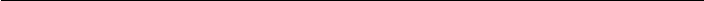 УЧЕБНО-МЕТОДИЧЕСКОЕ ОБЕСПЕЧЕНИЕ ОБРАЗОВАТЕЛЬНОГО ПРОЦЕССАОБЯЗАТЕЛЬНЫЕ УЧЕБНЫЕ МАТЕРИАЛЫ ДЛЯ УЧЕНИКАОкружающий мир (в 2 частях), 1 класс /Плешаков А.А., Новицкая М.Ю., Акционерное общество «Издательство «Просвещение»; МЕТОДИЧЕСКИЕ МАТЕРИАЛЫ ДЛЯ УЧИТЕЛЯПоурочные разработки по курсу Окружающий мир к УМК А.А.Плешакова ("Школа России")ЦИФРОВЫЕ ОБРАЗОВАТЕЛЬНЫЕ РЕСУРСЫ И РЕСУРСЫ СЕТИ ИНТЕРНЕТЭлектронное приложение к учебнику.Учи.ру,Рэш.
МАТЕРИАЛЬНО-ТЕХНИЧЕСКОЕ ОБЕСПЕЧЕНИЕ ОБРАЗОВАТЕЛЬНОГО ПРОЦЕССАУЧЕБНОЕ ОБОРУДОВАНИЕНоутбук. Плакаты, таблицыОБОРУДОВАНИЕ ДЛЯ ПРОВЕДЕНИЯ ЛАБОРАТОРНЫХ, ПРАКТИЧЕСКИХ РАБОТ,ДЕМОНСТРАЦИЙКоллекция полезных ископаемых, гербарий.РАССМОТРЕНО
Методическим объединением учителей начальных классов


Руководитель МО

______________ Захарова О.А.

Протокол №номер

от "число" месяц год г.СОГЛАСОВАНО
Заместитель директора по УВР

______________ Зубко О.А.

Протокол № номер

от "число" месяц  год г.УТВЕРЖДЕНО
Директор

______________ Потягайло М.Н

Приказ № номер

от "число" месяц год г.№п/пНаименованиеразделовитемпрограммыКоличествочасовКоличествочасовКоличествочасовДатаизученияВидыдеятельностиВиды,формыконтроляЭлектронные(цифровые)образовательные№п/пНаименованиеразделовитемпрограммывсегоконтрольныепрактическиеДатаизученияВидыдеятельностиВиды,формыконтроляЭлектронные(цифровые)образовательныеработыработыресурсыРаздел1.Человекиобщество.Раздел1.Человекиобщество.Раздел1.Человекиобщество.Раздел1.Человекиобщество.Раздел1.Человекиобщество.Раздел1.Человекиобщество.Раздел1.Человекиобщество.Раздел1.Человекиобщество.Раздел1.Человекиобщество.1.1.Школьные традиции и праздники. Классный,школьныйколлектив,совместнаядеятельность.10002.09.2022Экскурсияпошколе,знакомствоспомещениями;Устныйопрос;учи.ру1.2.Одноклассники,взаимоотношениямеждуними;20106.09.2022Обсуждениеситуацийпотеме«ПравилаповедениявклассеивПрактическаяучи.руценностьдружбы,взаимнойпомощи.09.09.2022школе»;работа;1.3.Рабочее место школьника. Правила безопаснойработынаучебномместе,режимтрудаиотдыха.10013.09.2022Беседапотеме«Каксодержатьрабочееместовпорядке»;Устныйопрос;учи.ру1.4.РоссияМосква—столицаРоссии.НародыРоссии.20016.09.202220.09.2022Просмотриобсуждениеиллюстраций,видеофрагментовидругихматериалов(повыбору)натемы«Москва—столицаРоссии»,«ЭкскурсияпоМоскве»;Устныйопрос;учи.ру1.5.Первоначальныесведенияородномкрае.Название20023.09.2022РассматриваниеиописаниеизделийнародныхпромысловродногоУстныйучи.русвоегонаселённогопункта(города,села),региона.27.09.2022краяинародовРоссии;опрос;1.6.Культурныеобъектыродногокрая.Трудлюдей.20130.09.2022Экскурсии,целевыепрогулки,просмотриллюстраций,Устныйучи.руЦенностьикрасотарукотворногомира.04.10.2022видеофрагментовидругихматериаловородномкрае,труделюдей;опрос;1.7.Правилаповедениявсоциуме.20007.10.202211.10.2022Обсуждениеправилповедениядомаившколе;Устныйопрос;учи.ру1.8.Моясемьявпрошломинастоящем.Именаифамилии20014.10.2022Учебныйдиалогпотеме«Чтотакоесемья»;Творческоеучи.ручленовсемьи,ихпрофессии.18.10.2022Рассказыдетейпотеме«Какнашасемьяпроводитсвободноезадание;время»;1.9.Взаимоотношения и взаимопомощь в семье.Совместныйтрудиотдых.10021.10.2022Работасиллюстративнымматериалом:рассматриваниефото,репродукцийнатему«Семья»;Устныйопрос;учи.ру1.10.Домашнийадрес.10025.10.2022Беседаожизнилюдейвгородеиселе;Устныйопрос;учи.руИтогопоразделуИтогопоразделу16Раздел2.Человекиприрода.Раздел2.Человекиприрода.Раздел2.Человекиприрода.Раздел2.Человекиприрода.Раздел2.Человекиприрода.Раздел2.Человекиприрода.Раздел2.Человекиприрода.Раздел2.Человекиприрода.Раздел2.Человекиприрода.2.1.Природа и предметы, созданные человеком.Природныематериалы.Бережноеотношениекпред40128.10.202210.11.2022Учебный диалог по теме «Почему люди должны оберегать иохранять природу»;Практическаяработа;учи.руметам,вещам,уходзаними.Обсуждение ситуаций по теме «Правила поведения в природе»;Экскурсиипотеме«Сезонныеизмененияв природе,наблюдениезапогодой»;2.2.Неживаяиживаяприрода.20015.11.2022Работасиллюстративнымматериалом:«Живаяинеживаяприрода»;Устныйопрос;учи.ру2.3.Погодаитермометр.Наблюдениезапогодойсвоего30118.11.2022Практическаяработапотеме«Измеряемтемпературу»;Практическаяучи.рукрая.Сезонныеизменениявприроде.25.11.2022Наблюдениезапогодой;работа;2.4.Взаимосвязи между человеком и природой. Правиланравственногоибезопасногоповедениявприроде.30029.11.202202.12.2022Беседа"Правилабезопасногоповедениявприроде";Обсуждение ситуации по теме " Взаимосвязь между человеком иприродой";Устныйопрос;учи.ру2.5.Растенияближайшегоокружения(узнавание,называние,краткоеописание).20006.12.202209.12.2022Определениеназванияповнешнемувидудерева;Работа с иллюстративным материалом: деление растений на двегруппы — дикорастущиеи культурные;Тестирование;учи.ру2.6.Лиственныеихвойныерастения.Дикорастущиеикультурныерастения.30113.12.202220.12.2022Экскурсия;Сравнение внешнего вида деревьев, кустарников, трав;Определениеназванияповнешнемувидудерева;Работа с иллюстративным материалом: деление растений на двегруппы — дикорастущиеи культурные;Практическаяработа;учи.ру2.7.Части растения (называние, краткая характеристиказначения для жизни растения): корень, стебель, лист,цветок,плод,семя.30023.12.202230.12.2022Практическая работа по теме «Найдите у растений их части»;Рассматриваниеизарисовкаразнообразиячастейрастения:разныелистья,разныецветкииплоды,разныекорни (повыбору);Устныйопрос;учи.ру2.8.Комнатныерастения,правиласодержанияиухода.30017.01.202324.01.2023Практическая работа по теме «Учимся ухаживать за растениямиуголка природы»;Практическаяработа;учи.ру2.9.Разныегруппыживотных(звери,насекомые,птицы,рыбыидр.).80027.01.202321.02.2023Игра-соревнование по теме «Кто больше назовёт насекомых (птиц,зверей…)»;Наблюдения за поведением животных в естественных условиях:повадки птиц, движения зверей, условия обитаний насекомых (вовремя экскурсий, целевых прогулок, просмотра видеоматериалов);Логическая задача: найди ошибку в иллюстрациях — какоеживотноепопаловэтугруппунеправильно;Рассказыдетейпотеме«Мойдомашнийпитомец»;Устныйопрос;Тестирование;учи.ру2.10.Домашние и дикие животные (различия в условияхжизни).40024.02.202307.03.2023Логическая задача: найди ошибку в иллюстрациях — какоеживотноепопаловэтугруппунеправильно;Устныйопрос;учи.ру2.11.Заботаодомашнихпитомцах.20010.03.202314.03.2023Рассказыдетейпотеме«Мойдомашнийпитомец»;Беседа"Как заботитьсяоживотных";Устныйопрос;учи.руИтогопоразделуИтогопоразделу37Раздел3.Правилабезопаснойжизни.Раздел3.Правилабезопаснойжизни.Раздел3.Правилабезопаснойжизни.Раздел3.Правилабезопаснойжизни.Раздел3.Правилабезопаснойжизни.Раздел3.Правилабезопаснойжизни.Раздел3.Правилабезопаснойжизни.Раздел3.Правилабезопаснойжизни.Раздел3.Правилабезопаснойжизни.3.1.Необходимость соблюдения режима дня, правилздоровогопитанияиличной гигиены.20017.03.202321.03.2023Беседа по теме «Что такое режим дня»: обсуждение режима дняпервоклассника;Рассказучителя:«Чтотакоеправильноепитание»;Практическоезанятиевкабинете;Беседа"Мойрежимдня";Практическаяработа;Устныйопрос;учи.ру3.2.Правила безопасности в быту: пользование бытовымиэлектроприборами,газовымиплитами.10020.05.2022Беседа"Соблюдение правил поведения";Практическое занятие "Правильное использованиеэлектроприборов";Практическаяработа;Устныйопрос;учи.ру3.3.Дорога от дома до школы. Правила безопасногоповеденияпешехода(дорожныезнаки,дорожнаяразметка,дорожныесигналы).20004.04.202307.04.2023Беседа по теме"Безопасная дорога от школы до дома";Рассказучителя:"Дорожныезнаки;длячегонужны";Практическоезадание"Рисуемдорожныезнаки";Устныйопрос;учи.ру3.4.БезопасностьвсетиИнтернет(электронныйдневникиэлектронные ресурсы школы) в условияхконтролируемогодоступав Интернет.20024.05.202227.05.2022Беседа "Что такое Интернет;длячегонуженчеловеку";ПрактическоезаданиеРаботанакомпьютере;Устныйопрос;учи.руИтогопоразделуИтогопоразделу7РезервноевремяРезервноевремя6ОБЩЕЕКОЛИЧЕСТВОЧАСОВПОПРОГРАММЕОБЩЕЕКОЛИЧЕСТВОЧАСОВПОПРОГРАММЕ6605№п/пТема урокаКоличество часовКоличество часовКоличество часовДата изученияВиды, формы контроля№п/пТема урокавсегоконтрольные работыпрактические работыДата изученияВиды, формы контроля1.Школьные традиции и праздники.100Устный опрос;2. Классный, школьный коллектив, совместная деятельность.100Устный опрос;3.Правила поведения в социуме.100Устный опрос;4.Дорога от дома до школы. Правила безопасного поведения пешехода (дорожные знаки, дорожная разметка, дорожные сигналы).100Устный опрос;5.Россия Москва — столица России.100Устный опрос;6.Первоначальные сведения о родном крае.100Устный опрос;7.Народы России.100Устный опрос;8.Название своего   населённого пункта (города, села), региона.100Устный опрос;9.Неживая и живая природа.100Устный опрос;10.Неживая и живая природа.100Устный опрос;11.Части растения (называние, краткая характеристика значения для жизни растения): корень, стебель, лист, цветок, плод, семя.100Устный опрос;12.Части растения (называние, краткая характеристика значения для жизни растения): корень, стебель, лист, цветок, плод, семя.100Устный опрос;13.Части растения (называние, краткая характеристика значения для жизни растения): корень, стебель, лист, цветок, плод, семя.101Практическая работа;14.Комнатные растения, правила содержания и ухода.100Устный опрос;15.Комнатные растения, правила содержания и ухода.100Устный опрос;16.Комнатные растения, правила содержания и ухода.100Устный опрос;17.Разные группы животных (звери, насекомые, птицы, рыбы и др.).100Устный опрос;18.Разные группы животных (звери, насекомые, птицы, рыбы и др.).100Устный опрос;19.Разные группы животных (звери, насекомые, птицы, рыбы и др.).100Устный опрос;20.Разные группы животных (звери, насекомые, птицы, рыбы и др.).100Устный опрос;21.Разные группы животных (звери, насекомые, птицы, рыбы и др.).100Устный опрос;22.Разные группы животных (звери, насекомые, птицы, рыбы и др.).101Проект;23.Правила безопасности в быту: пользование бытовыми электро приборами, газовыми плитами.100Устный опрос;24.Правила безопасности в быту: пользование бытовыми электро приборами, газовыми плитами.100Устный опрос;25.Безопасность в сети Интернет (электронный дневник и электронные ресурсы школы) в условиях контролируемого доступа в Интернет.100Устный опрос;26.Природа и предметы, созданные человеком.100Устный опрос;27.Моя семья в прошлом и настоящем. Имена и фамилии членов семьи, их профессии.100Устный опрос;28.Моя семья в прошлом и настоящем. Имена и фамилии членов семьи, их профессии.101Проект;29.Природные материалы. Бережное отношение к пред метам, вещам, уход за ними.100Устный опрос;30.Природные материалы. Бережное отношение к пред метам, вещам, уход за ними.100Устный опрос;31.Природные материалы. Бережное отношение к пред метам, вещам, уход за ними.101Устный опрос;32.Взаимосвязи между человеком и природой. Правила нравственного и безопасного поведения в природе.100Устный опрос;33.Взаимосвязи между человеком и природой. Правила нравственного и безопасного поведения в природе.100Устный опрос;34.Взаимосвязи между человеком и природой. Правила нравственного и безопасного поведения в природе.100Устный опрос;35.Разные группы животных (звери, насекомые, птицы, рыбы и др.).100Устный опрос;36.Взаимоотношения и взаимопомощь в семье.Совместный труд  и отдых.100Устный опрос;37.Домашний адрес.100Устный опрос;38.Одноклассники, взаимоотношения между ними; ценность дружбы, взаимной помощи.100Устный опрос;39.Одноклассники, взаимоотношения между ними; ценность дружбы, взаимной помощи.101Проект;40.Рабочее место школьника.100Устный опрос;41.Погода и термометр.100Устный опрос;42.Наблюдение за погодой своего края. Сезонные изменения в природе.100Устный опрос;43.Наблюдение за погодой своего края. Сезонные изменения в природе.101Практическая работа;44. Домашние и дикие животные (различия в условиях жизни).100Устный опрос;45.Культурные объекты родного края. Труд людей. Ценность и красота рукотворного мира.100Устный опрос;46.Лиственные и хвойные растения. Дикорастущие и культурные растения.101Устный опрос;47.Правила безопасной работы на учебном месте, режим труда и отдыха.101Устный опрос;48.Неживая и живая природа.100Устный опрос;49.Неживая и живая природа.100Устный опрос;50.Неживая и живая природа.100Устный опрос;51.Растения ближайшего окружения (узнавание, называние, краткое описание).100Устный опрос;52.Растения ближайшего окружения (узнавание, называние, краткое описание).101Практическая работа;53.Забота о домашних питомцах.100Устный опрос;54.Забота о домашних питомцах.101Проект;55.Домашние и дикие животные (различия в условиях жизни).100Устный опрос;56.Комнатные растения, правила содержания и ухода.100Устный опрос;57.Комнатные растения, правила содержания и ухода.100Устный опрос;58.Комнатные растения, правила содержания и ухода.101Практическая работа;59.Необходимость соблюдения режима дня, правил здорового питания и личной гигиены.100Устный опрос;60.Необходимость соблюдения режима дня, правил здорового питания и личной гигиены.100Устный опрос;61.Необходимость соблюдения режима дня, правил здорового питания и личной гигиены.101Практическая работа;62.Резервное время100Устный опрос;63.Резервное время100Устный опрос;64.Резервное время100Устный опрос;65.Резервное время100Устный опрос;66.Резервное время100Устный опрос;ОБЩЕЕ КОЛИЧЕСТВО ЧАСОВПО ПРОГРАММЕОБЩЕЕ КОЛИЧЕСТВО ЧАСОВПО ПРОГРАММЕ66012